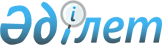 О проекте Указа Президента Республики Казахстан "О внесении дополнения в Указ Президента Республики Казахстан от 29 декабря 2006 года № 231"Постановление Правительства Республики Казахстан от 26 января 2009 года № 44
      Правительство Республики Казахстан 

ПОСТАНОВЛЯЕТ

:



      внести на рассмотрение Президента Республики Казахстан проект Указа Президента Республики Казахстан "О внесении дополнения в Указ Президента Республики Казахстан от 29 декабря 2006 года № 231".

      

Премьер-Министр




      Республики Казахстан                       К. Масимов




Указ Президента Республики Казахстан





О внесении дополнения в Указ Президента






Республики Казахстан от 29 декабря 2006 года № 231



      В соответствии с пунктом 2 
 статьи 122 
 Земельного кодекса Республики Казахстан от 20 июня 2003 года и 
 пунктом 2 
 статьи 23 Закона Республики Казахстан от 7 июля 2006 года "Об особо охраняемых природных территориях" 

ПОСТАНОВЛЯЮ

:



      1. Внести в 
 Указ 
 Президента Республики Казахстан от 29 декабря 2006 года № 231 "О Государственной программе развития туризма в Республике Казахстан на 2007-2011 годы" (САПП Республики Казахстан, 2006 г., № 47, ст. 499) следующее дополнение:



      в Государственной программе развития туризма в Республике Казахстан на 2007-2011 годы, утвержденной вышеназванным Указом:



      подраздел 2. "Развитие города Астаны и Акмолинской области" раздела 5.9. "Реализация "прорывных" проектов международного значения" дополнить абзацем четвертым следующего содержания:



      "строительство туристско-развлекательного комплекса в границах специальной экономической зоны "Бурабай" в Щучинском районе Акмолинской области.".



      2. Правительству Республики Казахстан принять необходимые меры для реализации настоящего Указа.



      3. Настоящий Указ вводится в действие со дня подписания.

      

Президент




      Республики Казахстан                       Н. Назарбаев


					© 2012. РГП на ПХВ «Институт законодательства и правовой информации Республики Казахстан» Министерства юстиции Республики Казахстан
				